УКРАЇНАНОВОГРАД-ВОЛИНСЬКА МІСЬКА РАДА ЖИТОМИРСЬКОЇ ОБЛАСТІРІШЕННЯсімнадцята сесія                                                            восьмого скликаннявід 23.12.2021   № 425Про затвердження  Програми підтримки діяльності та розвитку Новоград-Волинської міськрайонної організації Товариства Червоного Хреста України на 2022 – 2026 роки      Керуючись статтею 25, пунктом 22 частини першої статті 26 Закону України  „Про місцеве самоврядування в Україні“, Законами України ,,Про Товариство Червоного Хреста України“, ,,Про символіку Червоного Хреста і Червоного Півмісяця в Україні“, з метою захисту життя людини, надання безкоштовної різнобічної та простої по формі медичної, реабілітаційної, соціально-психологічної, гуманітарної допомоги людям похилого віку, особам з інвалідністю внаслідок війни та праці, Почесним донорам, особам з інвалідністю з дитинства, багатодітним сім’ям, співпраці з установами охорони здоров’я, соціального захисту населення, сприяння органам місцевого самоврядування в гуманітарній сфері, міська радаВИРІШИЛА:      1. Інформацію про виконання Програми підтримки діяльності та розвитку Новоград-Волинської міськрайонної організації Товариства Червоного Хреста України на 2019 – 2021 роки, затвердженої рішенням міської ради від 28.02.2019 №674, взяти до уваги.     2. Затвердити Програму підтримки діяльності та розвитку Новоград-Волинської міськрайонної організації Товариства Червоного Хреста України на 2022 – 2026 роки (далі – Програма), що додається.     3. Міськрайонній організації Товариства Червоного Хреста України забезпечити виконання Програми та інформування міської ради щороку в першому кварталі року, наступного за звітним.     4. Рішення міської ради від 28.02.2019 №674 ,,Про затвердження  Програми підтримки діяльності та розвитку Новоград-Волинської міськрайонної організації Товариства Червоного Хреста України на 2019 – 2021 роки“ визнати таким, що втратило чинність, з 01.01.2022 року.     5. Контроль за виконанням цього рішення покласти на постійну комісію міської ради з питань соціальної політики, охорони здоров’я, освіти, культури та спорту (Широкопояс О.Ю.) та заступника міського голови Гудзь І.Л.Міський голова                                                                      Микола БОРОВЕЦЬ  Додаток                                                                              до рішення міської ради                                                                                     від 23.12.2021  № 425Програмапідтримки діяльності та розвитку Новоград-Волинської міськрайонної організації Товариства Червоного Хреста України на 2022 – 2026 рокиКерівник програми      Голова Новоград-Волинської міськрайонної організації Товариства Червоного Хреста України (далі – Товариство).Мета програми  Програма розроблена та затверджена з метою надання безкоштовної різнобічної та простої по формі гуманітарної та побутової допомоги самотнім людям літнього віку, особам з інвалідністю, учасникам війни, Почесним донорам, дітям-сиротам, багатодітним сім’ям та іншим найбільш вразливим та соціально незахищеним верствам населення Новоград-Волинської міської територіальної громади.
3. Завдання програми       Виконання Програми передбачає:     - надання гуманітарної допомоги населенню міської територіальної громади;     - інформаційно-просвітницьку роботу серед населення та учнівської молоді, пропагування ідей гуманізму та милосердя, цілей та завдань Товариства;     - навчання населення наданню першої домедичної допомоги, підготовку волонтерів та активістів Товариства;     - реалізацію благодійних заходів з профілактики ВІЛ/СНІДу, туберкульозу та інших небезпечних хвороб;     - організація зустрічей з ветеранами війни і праці, Почесними донорами та іншими соціально незахищеними  громадянами.4. Обгрунтування програми       Програма передбачає виконання Указу Президента України від 28.10.1992 р. №548/1992 „Про Товариство Червоного Хреста України“, Закону України „Про Товариство Червоного Хреста України“ якими визначені особливості правового статусу та функції Товариства Червоного Хреста України, порядок його взаємодії з органами законодавчої та виконавчої влади, юридичними та фізичними особами.5. Організація та проведення заходів програми Реалізацію Програми  здійснює голова міськрайонної організації Товариства Червоного Христа України, згідно посадової інструкції  та плану організаційно-методичних заходів, волонтери.  Відповідальність за виконання Програми покладається на голову Товариства. Виконання програми передбачає:- благодійні акції милосердя по вшануванню ветеранів війни та інших малозабезпечених громадян, надання їм адресної допомоги (продуктовими наборами, миючими засобами та засобами гігієни, медикаментами, одягом та взуттям тощо);- гуманітарна та матеріальна допомога малозабезпеченим  внутрішньо переміщеним особам (ВПО), багатодітним сім’ям, одиноким громадянам та особам з обмеженими можливостями, особам, що постраждали внаслідок збройного конфлікту на Сході України;- навчання та залучення волонтерів і активістів Товариства  по наданню першої допомоги населенню, сприяння по догляду за хворими в домашніх умовах;- проведення інформаційно-просвітницької роботи серед підростаючого покоління про діяльність Товариства, створення та навчання шкільних загонів навикам надання першої медичної допомоги, залучення загонів для надання різнобічної допомоги самотнім непрацездатним людям літнього віку, ветеранам та людям з обмеженими можливостями;- підтримка діяльності пункту прокату засобів медичного призначення, банку одягу  та збір речей, бувших у вжитку.6. Терміни реалізації програмиПрограма розроблена на 2022 – 2026 роки. Координація діяльності з виконання програми покладається на управління соціального захисту населення Новоград-Волинської міської ради та Новоград-Волинську міськрайонну організацію Товариства Червоного Хреста. 7. Оцінка виконання програмиПрограма буде оцінюватися як за кількісним, так і за якісним наданням  гуманітарної допомоги підопічним Товариства шляхом щомісячного аналізу показників діяльності, а також встановленням рівня інформованості населення щодо здорового способу життя та збереження здоров’я. Цьому буде сприяти чітке ведення обліково-звітної документації роботи Товариства.8. Ресурсне забезпечення ПрограмиСекретар міської ради                                                         Оксана ГВОЗДЕНКО№  Статті витратДжерела фінансуванняОрієнтовані обсяги фінансування, тис. грн.Орієнтовані обсяги фінансування, тис. грн.Орієнтовані обсяги фінансування, тис. грн.Орієнтовані обсяги фінансування, тис. грн.Орієнтовані обсяги фінансування, тис. грн.20222023202420252026123456781.Оплата праці голови ТоваристваБюджет міської територіальної громадиВ межах фінансуванняВ межах фінансуванняВ межах фінансуванняВ межах фінансуванняВ межах фінансування2.Оплата комунальних послуг (освітлення тощо) по утриманню приміщення ТоваристваЗа рахунок власних коштівВ межах фінансуванняВ межах фінансуванняВ межах фінансуванняВ межах фінансуванняВ межах фінансування3.Забезпечення висвітлення в засобах масової інформації гуманітарних програм, що проводяться організацією ТЧХ: “Чорнобиль”, “Молодіжної”, по розповсюдженню міжнародного гуманітарного права, Служби розшуку Не потребує фінансування-----4.Проведення занять з працівниками підприємств та організацій по навчанню надання першої допомогиНе потребує фінансування-----5.Забезпечення проведення Всеукраїнського місячника Червоного Хреста УкраїниНе потребує фінансування-----6.Забезпечення потребуючих громадян спеціальними засобами пересування та догляду за важкохворими (лежачими)За рахуноквласних коштів та коштів спонсорівВ межах фінансуванняВ межах фінансуванняВ межах фінансуванняВ межах фінансуванняВ межах фінансування7.Придбання продуктів харчування для  проднаборів по вшануванню:-ветеранів війни та праці;- Почесних донорів;- ветеранів афганської війни;- ветеранів до Міжнародного дня громадян похилого віку та Дня ветерана;- до Міжнародного дня осіб з інвалідністю;За рахунок власних коштів та коштів спонсорівВ межах фінансуванняВ межах фінансуванняВ межах фінансуванняВ межах фінансуванняВ межах фінансуванняВсього коштів бюджету міської територіальної громади:В межах фінансуванняВ межах фінансуванняВ межах фінансуванняВ межах фінансуванняВ межах фінансування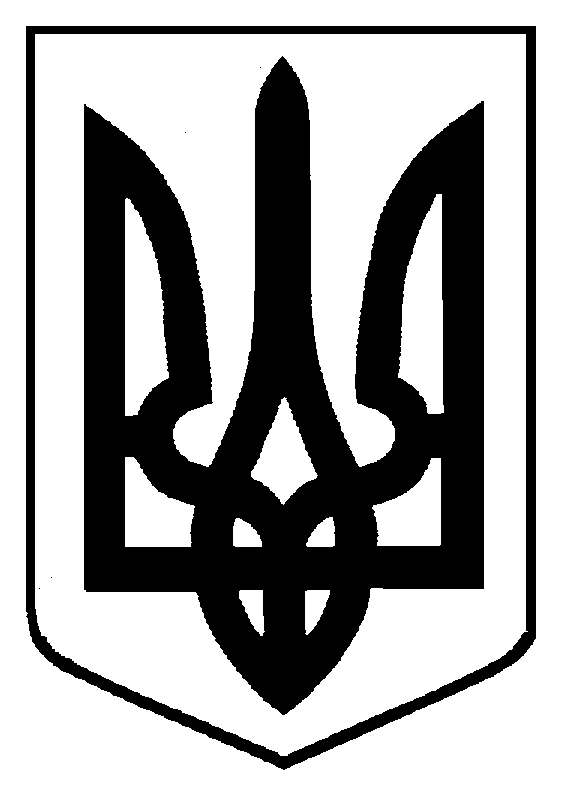 